Comprehension 23.11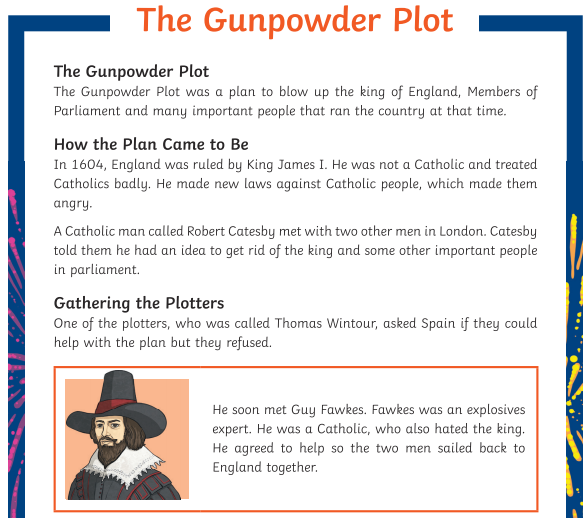 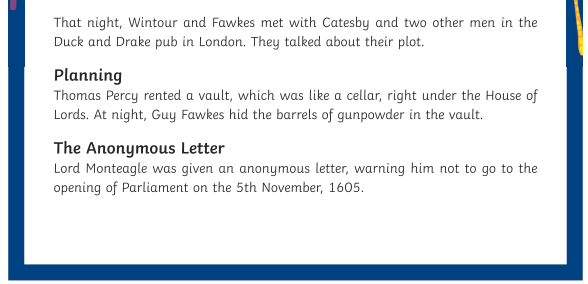 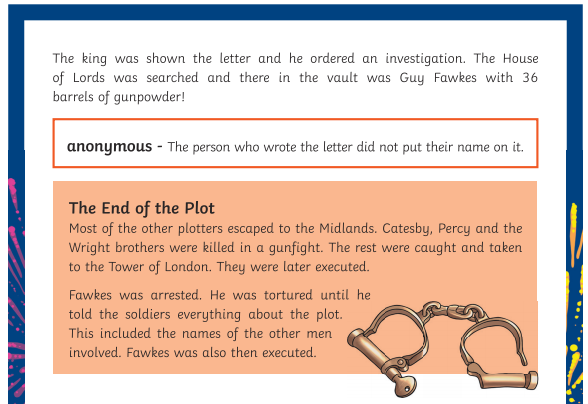 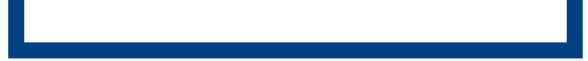 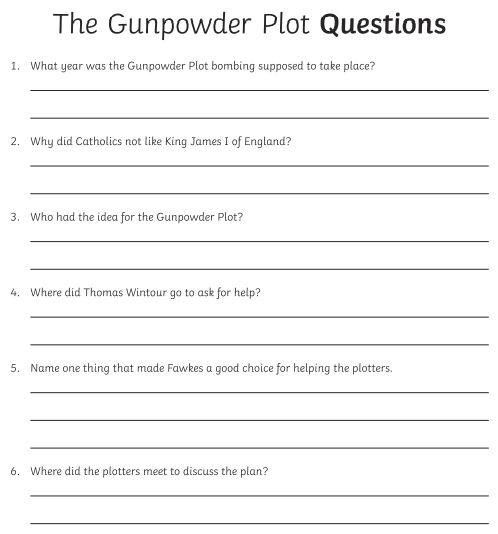 Find the answers below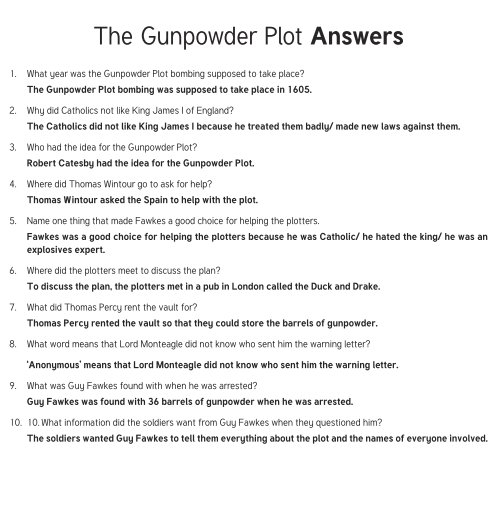 